Basado en el pasado, en el sacrificio de CristoVerso 24Puntos de vista Romano vs. Luterano vs ReformadoBasado en el presente, en la realidad de la fe continua en CristoVersos 28, 29Una imagen de la verdadera Iglesia, lo major que se puede decir.Basado en el futuro banquete mesianicoVerso 26¿Que logra  del Señor?Auto examinacionReconciliacionRecuerdo del perdónRecuerdo de que este mundo está quedando atrasUna imagen  cieloAdvertencia de juicioRecuerdo de unidadAlgo más???V. DiscusionBosquejo del Curso:Semana 1 -- ¿Qué es una Iglesia?Semana 2 – Las Llaves: Membresía de Semana 3 – Las Llaves: Disciplina de Semana 4 -- Ordenanzas: Bautismo y Cena del SeñorSemana 5 – Gobierno de : Congregacionalismo y AncianosSemana 6 –  reunida y esparcidaQuestions?Contact Zach at Zach.Schlegel@capbap.org  or Jamie at Jamie.Dunlop@capbap.org.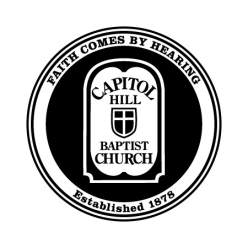 Seminario CENTRAL – Teología de Semana 4: Bautismo y  del SeñorI. Introducción ¿Qué sucede cuando olvidamos la importancia que tiene el ver?II. ¿Qué son las Ordenanzas?Bautismo“"Creemos que el Bautismo Cristiano es la inmersión en agua de un creyente, en el nombre del Padre, y del Hijo, y del Espíritu Santo; para manifestar en un emblema solemne y hermoso, nuestra fe en el Salvador crucificado, sepultado y resucitado, cuyo efecto, es nuestra muerte al pecado y resurrección a una nueva vida."Romanos 6:3-4 del Señor“Los miembros de  por el uso sagrado del pan y el vino, conmemoran juntos el amor de Cristo hasta su muerte; precedidos siempre por un solemne auto-examen.”  1 Corintios 11 (cf. Genesis 14:18)Algo de sabiduría obtenida de  de WestminsterLas Ordenanzas son un “signo.”“Hay en cada sacramento una relación espiritual o unión sacramental entre la señal y la cosa significada; de donde llega a suceder que los hombres y efectos del uno se atribuyen al otro.” - WestminsterLas Ordenanzas son un “sello”“Los sacramentos conllevan las más claras promesas; y ellos tienen esta característica por sobre y más allá de la palabra porque ellos representan para nosotros como una pintura en una imagen de la vida.” - CalvinoCuatro propositos de las OrdenanzasRepresentar a Cristo y sus beneficios hacia nosotrosConfirmar nuestro interés en ElMarcar visiblemente a  diferenciándola del mundoUnirnos en servicio a Dios en CristoIII. Bautismo¿Porque el Bautismo importa?¿Deberían los infants ser bautizados?El argumento a favor del bautismo de infantesDeclaraciones a favor del bautismo solo para los creyentesLas descripciones del Nuevo Testamento acerca del bautismo son en referencia a una nueva vida en Cristo.El Nuevo Testamento pone en paralelo el bautismo con la circuncisión del corazón (Colossenses 2:11-12)No hay ejemplos claros de bautismo de infantes en No hay referencias conocidas de bautismo de infantes en Muchas referencias de los siglos 1st y 2nd son de bautismos de creyentes; ninguna de bautismo de infantes.Tertulliano (~AD200) argumenta contra este.Cypriano (~AD250) argumenta a favor de este — como salvifico.IV.  del Señor.¿Qué es?23 Porque yo recibí del Señor lo que también os he enseñado: Que el Señor Jesús, la noche que fue entregado, tomó pan; 24 y habiendo dado gracias, lo partió, y dijo: Tomad, comed; esto es mi cuerpo que por vosotros es partido; haced esto en memoria de mí. 25 Asimismo tomó también la copa, después de haber cenado, diciendo: Esta copa es el nuevo pacto en mi sangre; haced esto todas las veces que la bebiereis, en memoria de mí. 26 Así, pues, todas las veces que comiereis este pan, y bebiereis esta copa, la muerte del Señor anunciáis hasta que él venga. 27 De manera que cualquiera que comiere este pan o bebiere esta copa del Señor indignamente, será culpado del cuerpo y de la sangre del Señor. 28 Por tanto, pruébese cada uno a sí mismo, y coma así del pan, y beba de la copa. 